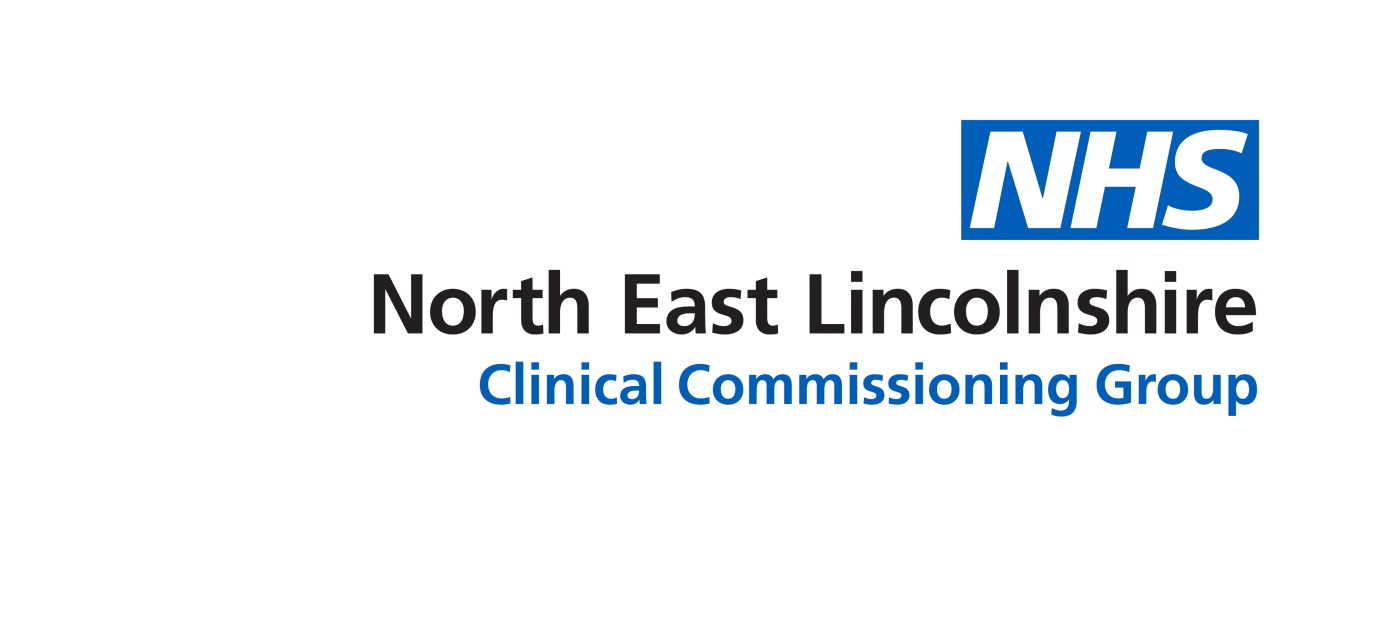 PURPOSE OF REPORT:In line with NHS England and Improvement requirements, an audit of delegated commissioning arrangements was undertaken during 2019/20. The audit covered the following part of the scope set out within the national framework:Contract Oversight and Management Functions. Generally these will be those relating to the accessibility and quality of GP services, including but not limited to ensuring relevant national and locally applied contract terms in relation to; i. GP Practice opening times and the appropriateness of sub contracted arrangements ii. Managing patient lists and registration issues (for example, list closures, targeted list maintenance, out of area registration, special allocation schemes) iii. Identification of practices selected for contract review to assure quality, safety and performance, and the quality of the subsequent review and implementation of outcomes iv. Decisions in relation to the management of poorly performing GP practices and including, without limitation, contractual management decisions and liaison with the CQC where the CQC has reported non-compliance with standards (but excluding any decisions in relation to the performers list) v. Overall management of practice: (1) mergers (2) closures The audit concluded that there was substantial assurance and the full report, recommendations and action plan is attached. There were only two recommended actions identified; one low and one medium priority as follows:Low Priority: Ensure this Committee receives a summary of the annual e-DEC (online declarations of contract compliance). This is referenced within the NHS England update report today and a summary will be brought to the next meetingMedium Priority: Ensure that there is annual review and assurance regarding any outsourced activities relating to list management (in particular in relation to Capita services). We will be working with NHSE/I to ensure that this assurance is received and shared with this Committee.The detail of the actions can be found on Page 9, and we are currently on track to complete all of these within the timescales specified.In line with NHS England and Improvement requirements, an audit of delegated commissioning arrangements was undertaken during 2019/20. The audit covered the following part of the scope set out within the national framework:Contract Oversight and Management Functions. Generally these will be those relating to the accessibility and quality of GP services, including but not limited to ensuring relevant national and locally applied contract terms in relation to; i. GP Practice opening times and the appropriateness of sub contracted arrangements ii. Managing patient lists and registration issues (for example, list closures, targeted list maintenance, out of area registration, special allocation schemes) iii. Identification of practices selected for contract review to assure quality, safety and performance, and the quality of the subsequent review and implementation of outcomes iv. Decisions in relation to the management of poorly performing GP practices and including, without limitation, contractual management decisions and liaison with the CQC where the CQC has reported non-compliance with standards (but excluding any decisions in relation to the performers list) v. Overall management of practice: (1) mergers (2) closures The audit concluded that there was substantial assurance and the full report, recommendations and action plan is attached. There were only two recommended actions identified; one low and one medium priority as follows:Low Priority: Ensure this Committee receives a summary of the annual e-DEC (online declarations of contract compliance). This is referenced within the NHS England update report today and a summary will be brought to the next meetingMedium Priority: Ensure that there is annual review and assurance regarding any outsourced activities relating to list management (in particular in relation to Capita services). We will be working with NHSE/I to ensure that this assurance is received and shared with this Committee.The detail of the actions can be found on Page 9, and we are currently on track to complete all of these within the timescales specified.Recommendations:The PCCC is asked to note the attached final audit report.The PCCC is asked to note the attached final audit report.Committee Process and Assurance:The report will be shared with the CCG’s Information Governance and Audit Committee.The report will be shared with the CCG’s Information Governance and Audit Committee.Implications:Risk Assurance Framework Implications:The report provides assurance regarding potential risks relating to delegated commissioning. The report provides assurance regarding potential risks relating to delegated commissioning. Legal Implications:N/AN/AData Protection Impact Assessment implications (DPIA):Are you implementing a new system, data sharing arrangement, project, service redesign or changing the way you work?Data Protection Impact Assessment implications (DPIA):If yes to the above – have the DPIA screening questions been completed?Data Protection Impact Assessment implications (DPIA):Does this project involve the processing of personally identifiable or other high risk data?Data Protection Impact Assessment implications (DPIA):If yes to the above has a DPIA been completed and approved?Equality Impact Assessment implications:An Equality Impact Analysis/Assessment is not required for this report                                                  An Equality Impact Analysis/Assessment has been completed and approved by the EIA Panel.  As a result of performing the analysis/assessment there are no actions arising                                                    from the analysis/assessmentAn Equality Impact Analysis/Assessment has been completed and there are actions arising                from the analysis/assessment and these are included in section ____ of the enclosed reportAn Equality Impact Analysis/Assessment is not required for this report                                                  An Equality Impact Analysis/Assessment has been completed and approved by the EIA Panel.  As a result of performing the analysis/assessment there are no actions arising                                                    from the analysis/assessmentAn Equality Impact Analysis/Assessment has been completed and there are actions arising                from the analysis/assessment and these are included in section ____ of the enclosed reportFinance Implications:N/AN/AQuality Implications:This report details a positive impact on quality.                                                                                        The proposal put forwards, if agreed, would have a positive impact in terms of enabling providers to meet safe staffing targets.  Retention and recruitment is forecast to be improved, which would have a positive impact on the safe delivery of local services.This report details a neutral impact on quality.                                                                                            The report will not make any impact on experience, safety or effectiveness.  This report details a negative impact on quality.                                                                                         The report details the need for budgets to be significantly reduced.  It is clear that the report summarises that quality will be negatively impacted by this  as decisions to remove services/provide a lower level of provision to solely meet the ‘must do’s’ of provision in terms of meeting people’s needs has to be made.  It is forecast that service user experience will be negatively impacted by this position.This report details a positive impact on quality.                                                                                        The proposal put forwards, if agreed, would have a positive impact in terms of enabling providers to meet safe staffing targets.  Retention and recruitment is forecast to be improved, which would have a positive impact on the safe delivery of local services.This report details a neutral impact on quality.                                                                                            The report will not make any impact on experience, safety or effectiveness.  This report details a negative impact on quality.                                                                                         The report details the need for budgets to be significantly reduced.  It is clear that the report summarises that quality will be negatively impacted by this  as decisions to remove services/provide a lower level of provision to solely meet the ‘must do’s’ of provision in terms of meeting people’s needs has to be made.  It is forecast that service user experience will be negatively impacted by this position.Procurement Decisions/Implications (Care Contracting Committee):N/AN/AEngagement Implications:
N/AN/AConflicts of Interest Have all conflicts and potential conflicts of interest been appropriately declared and entered in registers which are publicly available?   Yes              NoHave all conflicts and potential conflicts of interest been appropriately declared and entered in registers which are publicly available?   Yes              NoLinks to CCG’s Strategic Objectives Sustainable services                                        Empowering people Supporting communities                                Delivering a fit for purpose organisation Sustainable services                                        Empowering people Supporting communities                                Delivering a fit for purpose organisationNHS Constitution:https://www.gov.uk/government/publications/the-nhs-constitution-for-englandhttps://www.gov.uk/government/publications/the-nhs-constitution-for-englandAppendices / attachmentsFinal Audit ReportFinal Audit Report